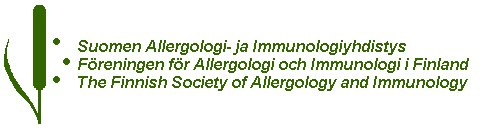 Suomen Allergologi- ja Immunologiyhdistyksen syyskokous to 29.11.2018Kokouspaikka: Paasitorni, Kari Lindahl -sali, Paasivuorenkatu 5 A, Helsinki11.00-12.00	    Lounas ja näyttelyyn tutustuminen12.00-12.05      Kokouksen avaus, SAIY:n puheenjohtaja Maria LönnrotI Hengitysteistä, pj Markus Lilja 12.05-12.35	   Local allergic rhinitis                         LT Anu Laulajainen-Hongisto, HYKS12.35-13.05     Kurkunpään toiminnalliset oireet	   Dos Ahmed Geneid, HYKS 13.05-13.45     Värekarvahäiriöistä	   Dos Varpu Elenius, TYKS ja LT Johanna Sahlman, KYS13.45-14.30     Kahvi (aulassa) ja näyttelyyn tutustuminen (Tarja Halonen –salissa)II Astmasta, pj. Terttu Harju14.30-15.10	   Astman fenotyypit	   Prof. Hannu Kankaanranta, E-PShp ja TaY15.10-15.50	   Aikuisten astman lääkehoito	   Apul. prof. Lauri Lehtimäki, TAYS ja TaY15.50-16.20	   Lasten astman lääkehoito	   Dos Teija Dunder, OYSIlmoittaudu kokoukseen 14.11.2018 mennessä SAIY:n kotisivujen kautta osoitteessa www.saiy.fi. Ilmoittautumislinkki on SAIY-etusivun yläpalkin kohdassa ”Kokoukset”. Kokous, lounas ja kahvi ovat maksuttomia SAIY:n jäsenille. Muilta 50 € osallistumismaksu laskutetaan kokouksen jälkeen sähköpostitse.Koulutusta anotaan erikoistumiskoulutukseen ihotautien ja allergologian, keuhkosairauksien ja allergologian, lastentautien, korva-, nenä- ja kurkkutautien, yleislääketieteen ja työterveyshuollon erikoisaloille.  Osallistumistodistuksen saaminen edellyttää kurssipalautteeseen vastaamista.  Todistus on tulostettava itse välittömästi palautteen täyttämisen jälkeen. 